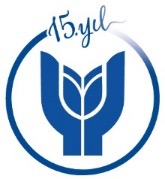 T.C.YAŞAR ÜNİVERSİTESİ REKTÖRLÜĞÜMeslek YüksekokuluLojistik ProgramıMYME XXX Mesleki Gelişim Etkinlikleri Dersi Değerlendirme Formu2019-2020Hazırlayan: Dr. Öğrt. Gör. Selin GençtürkDeğerlendiren: Tarih: İmzaMesleki Gelişim Etkinlikleri Dersi Değerlendirme FormuMesleki Gelişim Etkinlikleri Dersi Değerlendirme FormuÖğrenci 1Öğrenci 2Öğrenci 3Öğrenci 4Öğrenci 5Öğrenci 6Proje 1Teslim formatına uygunluk (biçim&düzen) (%25)Proje 1Teslim içeriğine uygunluk (%25)Proje 1Özgünlük (%25)Proje 1Zamanında teslim (%25)Proje 1ToplamProje 2Teslim formatına uygunluk (biçim&düzen) (%25)Proje 2Teslim içeriğine uygunluk (%25)Proje 2Özgünlük (%25)Proje 2Zamanında teslim (%25)Proje 2ToplamProje 3Teslim formatına uygunluk (biçim&düzen) (%25)Proje 3Teslim içeriğine uygunluk (%25)Proje 3Özgünlük (%25)Proje 3Zamanında teslim (%25)Proje 3ToplamProje 4Teslim formatına uygunluk (biçim&düzen) (%25)Proje 4Teslim içeriğine uygunluk (%25)Proje 4Özgünlük (%25)Proje 4Zamanında teslim (%25)Proje 4ToplamProje 5Teslim formatına uygunluk (biçim&düzen) (%25)Proje 5Teslim içeriğine uygunluk (%25)Proje 5Özgünlük (%25)Proje 5Zamanında teslim (%25)Proje 5ToplamProje 6Teslim formatına uygunluk (biçim&düzen) (%25)Proje 6Teslim içeriğine uygunluk (%25)Proje 6Özgünlük (%25)Proje 6Zamanında teslim (%25)Proje 6ToplamProjeİçeriklerProje 1Cv hazırlamaProje 2Sektörel video izleme analiziProje 3Makale/bildiri/sektörel rapor analiziProje 4Belgesel izleme ve analiziProje 5Kültürel etkinlikProje 6Sunum